ՏԱԹԵՎ ԳԻՏԱԿՐԹԱԿԱՆ ՀԱՄԱԼԻՐՎԵՐԱՊԱՏՐԱՍՏՎՈՂ ՈՒՍՈՒՑՉԻՀԵՏԱԶՈՏԱԿԱՆ ԱՇԽԱՏԱՆՔՀետազոտության թեմա՝ Ընթերցանության նկատմամբ հետաքրքրության  ձևավորումը գրաճանաչության ընթացքումՀետազոտող ուսուցիչ՝  Սյուզաննա Շիրինյան                                         Երևանի Մոնթե Մելքոնյանի անվան հ.11 հիմնական դպրոցԵՐԵՎԱՆ 2022ԲՈՎԱՆԴԱԿՈՒԹՅՈՒՆՆԵՐԱԾՈՒԹՅՈՒՆ«Մի ազգ երբեք չէ կարող կրթության կատարելագործությանը հասնել, քանի նորա մեջ չէ զարգացած ընթերցանության սերը»:ՐաֆֆիԱրդի տեխնոլոգիաների զարգացմանը զուգընթաց նվազել և նվազում է երեխաների հետաքրքրությունը ընթերցանության նկատմամբ: Ուսուցչի՝ մասնավորապես տարրական դասարանների ուսուցչի առջև մեծ խնդիր է դրվում երեխաների մեջ ձևավորել հետաքրքրություն ընթերցանության նկատմամբ: Տարրական դասարաններում ընթերցանությունը հիմք է համարվում հետագայում գրականության նկատմամբ հետաքրքրությունների զարգացման, բառապաշարի հարստացման, լայն աշխարհայացքի, արժեհամակարգի ձևավորման համար: Ուսուցման մեջ պետք է բարձրացնել աշակերտների ակտիվությունը, մասնավորապես դասերը աշակերտակենտրոն սկզբունքով վարելիս երեխաների ակտիվության և հետաքրքրության շրջանակը մեծանում է:Թեմայի արդիականությունը պայմանավորված է այսօր ընթերցանության նկատմամբ հետաքրքրության նվազմամբ և գրաճանաչության ընթացքում հետաքրքրության ձևավորման համար առկա մեթոդների կիրառման արդյունավետությամբ:Մեր ուսումնասիրության նպատակն է մշակել մեթոդական ցուցումներ, որը գրաճանաչության ընթացքում կձևավորի ընթերցանության նկատմամբ երեխաների հետաքրքրությունը:Ավարտական աշխատանքի թեմայով պայմանավորված՝ մեր առջև դրել ենք հետևյալ խնդիրները.Ուսումնասիրել մեր ավարտական աշխատանքի հիմնախնդրի վերաբերյալ առկա մասնագիտական գրականություն, մեթոդական ձեռնարկներ և ծրագրեր:Ուսումնասիրել տարրական դպրոցում գործող մայրենիի այլընտրանքային դասագրքերը ընթերցանության նկատմամբ երեխաների հետաքրքրության տեսանկյունից:Ուսումնասիրել, թե որքանով է ընթերցանությունը զարգացնում կապակցված խոսք կառուցելու ունակությունը:Մշակել և փորձարկել քայլաշար, որը գրաճանաչության ընթացքում կձևավորի ընթերցանության նկատմամբ երեխաների հետաքրքրությունը:Ուսումնասիրությունների ընթաքում կիրառել ենք հետևյալ մեթոդները՝Հիմնախնդրի վերաբերյալ մասնագիտական գրականության ուսումնասիրումԴասերի լսում և արդյունքների վերլուծությունՀարցախույզ տարրական դասարանների ուսուցիչների	շրջանում և դրա արդյունքների վերլուծությունՓորձարարական դասերի վարում և վերլուծությունԱշխատանքի նորույթն այն է, որ մշակել ենք խաղերի միջոցով 1-ին դասարանում, մասնավորապես գրաճանաչության շրջանում ընթերցանության նկատմամբ հետաքրքրությանը նպաստող մոթոդական մոտեցումների համակարգ:Տեսական արժեք՝ մշակել և տեսականորեն հիմնավորել ենք գրաճանաչության փուլում ընթերցանության նկատմամբ հետաքրքրությանը նպաստող մեթոդական ցուցումներ, որը կարելի է կիրառել մայրենիի դասերի ընթացքում:Գործնական արժեք՝ մշակել ենք գրաճանաչության փուլում ընթերցանության նկատմամբ հետաքրքրություն ձևավորող մեթոդական քայլաշար, խաղեր, որոնք կարող են կիրառել մեր գործընկերները մայրենիի դասերի ընթացքում:Ուսումասիրություններն իրականացրել ենք Տավուշի մարզի՝ Իջևան քաղաքի N4 հիմնական և Գեղարքունիքի մարզի՝ Դպրաբակ գյուղի միջնակարգ դպրոցներում: Ուսումնասիրություններին մասնակցել են 30 աշակերտ և 10 ուսուցիչ:ԳԼՈՒԽ 1. ԸՆԹԵՐՑԱՆՈՒԹՅԱՆ ԽՆԴԻՐՆԵՐՆ ՈՒ ՆՊԱՏԱԿՆԵՐԸ ԳՐԱՃԱՆԱՉՈՒԹՅԱՆ ԸՆԹԱՑՔՈՒՄ«Ընթերցանությունը պատուհան է, որի միջոցով երխաները տեսնում ու ճանաչում են աշխարհը և իրենք իրենց»:ՍուխոմլինսկիՀՀ Սահմանադրությունում ամրագրված է, որ յուրաքանչյուր ոք ունի կրթության իրավունք: Հիմք ընդունելով կրթության մասին օրենքը՝ Հայաստանի Հանրապետությունը ստեղծել է բոլոր անհրաժեշտ նախադրյալները նախադպրոցական, դպրոցական և բուհական կրթություն ստանալու համար: Ցանկացած առարկայի դասավանդման մեթոդիկա մանկավարժական-կիրառական գիտություն է: Նախադպրոցական հաստատություններից սկսած՝ ուսուցչի համար գերխնդիր է դառնում երեխաների գրաճանաչ լինելը: Տարրական դպրոցի հիմնական նպատակը սովորողի մտավոր, հոգևոր և ֆիզիկական կարողությունների լեզվամտածողության, գրագիտության, տրամաբանության հիմքերի և աշխատասիրության նախնական հմտությունների ձևավորումն է: Արդի տեխնոլոգիաների զարգացմանը զուգընթաց՝ նվազել է երեխաների՝ ընթերցանության նկատմամբ հետաքրքրությունը: Ընթերցանության նպատմամբ հետաքրքրություն պետք է ձևավորել դեռևս գրաճանաչության շրջանում Ընթերցանությունը մայրենի լեզվի տարրական դասընթացի հիմնական բաժիններից մեկն է: Ընթերցանության դասը առաջին դասարանում ունի իր առանձնահատկությունները, բացատրական ընթերցանությանը երեխաներին նախապատրաստելը համարյա ամբողջությամբ իրականացվելու է դասագրքի նյութերի ուսումնասիրության անհամեմատ կարճ տևողության ընթացքում, քանի որ գրաճանաչության հետայբբենական շրջանը ևս շատ կարճ է:1․1․Ընթերցանության խնդիրներն ու նպատակներըՏարրական դպրոցում մայրենիի ուսուցման հիմնական նպատակն է՝ձևավորել	և	դասարանից	դասարան	զարգացնել	երեխաների	կարդալու կարողությունները (որակական հատկանիշների պահպանմամբ),մաքրել, հղկել և հարստացնել նախադպրոցական տարիքում և գրաճանաչության ողջ ընթացքում երեխաների ձեռք բերած բառապաշարը, զարգացնել կապակցված խոսք կառուցելու (գրավոր և բանավոր) ունակությունը,ձևավորել հաղորդակցական կարողություններ, բարեկիրթ խոսքի մշակույթ,ապահովել մայրենի լեզվից տարրական գիտելիքների, ունակությունների և հմտությունների ձեռքբերման համար անհրաժեշտ պայմաններ,ձևավորել փոքրածավալ տարաբնույթ ստեղծագործություններ ընթերցելու, դրանց հիմնական միտքը՝ գաղափարը, հասկանալու, ենթատեքստը կռահելու, հերոսների գործողությունների տրամաբանությունն ըմբռնելու, դրանց շուրջ պարզ դատողություններ անելու կարողություններ,ձևավորել ձեռք բերած բարոյական արժեքներին հետևելու անհրաժեշտության գիտակցություն, դրանցով կյանքում առաջնորդվելու ունակություն, զարգացնել արժեհամակարգը և դաստիարակել նրա բաղադրիչները պահպանելու ու հարստացնելու պահանջմունք,	նպաստել իր բնակավայրի և այնտեղ ապրող մարդկանց զբաղմունքի, մշակութային արժեքների մասին գիտելիքների ձեռքբերմանը,գեղարվեստական նյութերի ընթերցման, լեզվական տարրական գիտելիքների և կարողությունների ձեռքբերման ճանապարհով ձևավորել հայեցի մտածողություն, ազգային հոգեկերտվածք, զարգացնել լեզվամտածողությունը, վերլուծական և քննադատական մտածողությունը,աշխարհաճանաչողական տարաբնույթ տեղեկությունների միջոցով ձևավորել պատկերացումներ շրջապատի, բնական և հասարակական երևույթների, մարդկանց ու նրանց աշխատանքային գործունեության մասին, պայմաններ ստեղծել երեխաների իրավունքների ու պարտականությաունների մասին գիտելիքների ձեռքբերման և դրանք գործածելու ուղղությամբ ունակությունների մշակման համար,ապահովելերեխայի անձի զարգացումը՝ իրականացնելով բարոյական, գեղագիտական, գաղափարական դաստիարակություն, նպաստելով երեխայիինքնաճանաչմանը, ինքնադրսևորմանը, ձևավորելով համագործակցային ունակություններ, համակեցության որակներ,սովորեցնել սովորել, գնահատել սեփական և ուրիշների արժեքները (գիտելիքները, փորձը, ձեռքբերումները), գիտակցել մայրենի լեզվի և գրականության արժեքների ձեռքբերման կարևորությունն ու անհրաժեշտությունը:«Այբբենարանի» հիմնական նպատակը երեխաների՝ կարդալու և գրելու կարողությունների ձևավորումն է ու զարգացումը: Դրան հասնելու համար դասագրքում կիրառվում են մի շարք միջոցներ:1 Ընթերցանությունը մայրենի լեզվի տարրական դասընթացի հիմնական բաժիններից մեկն է: Նրա մեջ են ամփոփված ու նրա միջոցով են իրականացվում երեխաների մեջ կարդալու տեխնիկայի զարգացման, գործնական ճանապարհով մայրենի լեզվի ուսուցման, աշխարհաճանաչողական, տարրական գիտելիքների պահանջները: 2 Ըստ ամենափորձված մեթոդի՝ որևէ բան լավ անելու համար այդ բանը շատ անել է պետք: Օրինակ՝ մարզիկը հարյուրավոր անգամ կատարում է նույն վարժությունը, յուրաքանչյուր անգամ հղկում ու մշակում է այն: Այդպես է նաև կարդալու պարագայում, երեխան պետք է շատ կարդա, որ կարողանա լավ կարդալ: Հայտնի փաստ է, որ կարդալու կարողությունների ձևավորման համար հիանալի միջոց է բարձրաձայն ընթերցումը, որը հնարավորություն է տալիս լսելու և գնահատելու սեփական խոսքը, բարելավելու նրա արտահայտչականությունը։ Ամենակարևոր գործոններից մեկը հասկանալով կարդալն է, որին պետք է հասնել դարձյալ աստիճանաբար: Երեխան պետք է ընկալի իր կարդացածի իմաստը, կարդացածը պետք է հետաքրքրի նրան: Երեխաներին պետք է տրվեն այնպիսի առաջադրանքներ, որ երեխան կարդա առանց հարկադրանքի, հաճույքով: Այս դեպքում կարդալը դառնում է ոչ թե նպատակ, այլ միջոց: Նպատակը դառնում է ընկալումը, իսկ կարդալը դառնում է պայման: Հայտնի է, որ կարդալու կարողությունն իր մեջ1 Տե՛ս Գյուլամիրյան Ջ., Հ., Մայրենիի տարրական ուսուցման մեթոդիկա, Ե., 2018, Զանգակ, 314 էջ:2 Տե՛ս Տեր-Գրիգորյան Ա., Ընթերցանության մեթոդիկա, Ե., 1978, Լույս, 245 էջ:ներառում է խոսքային միավորի տեսողական պատկերի՝ բառ, բառակապակցություն, նախադասություն և նրա խոսքաշարժողական կառույցի հարաբերությունը:Կարդալու ողջ գործընթացը, ինչպես ցանկացած մտավոր գործունեություն, սերտորեն առնչվում է մտածողությանը: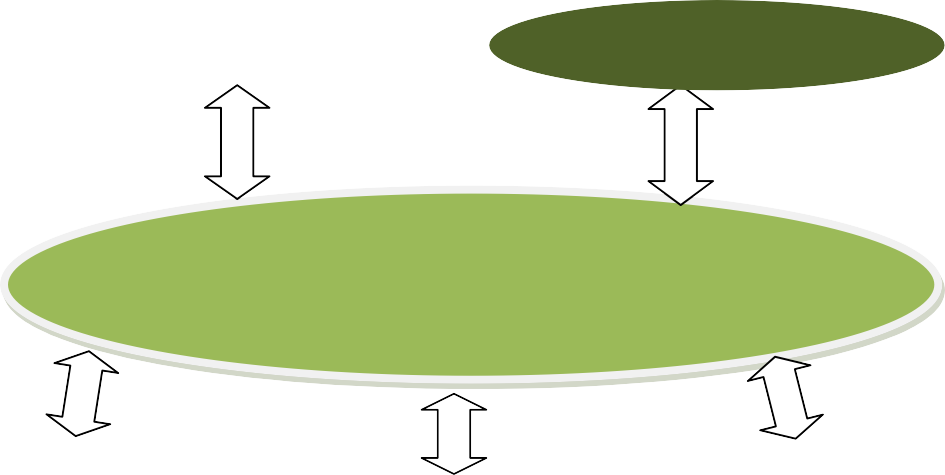 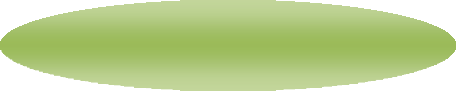 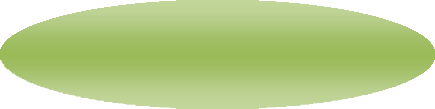 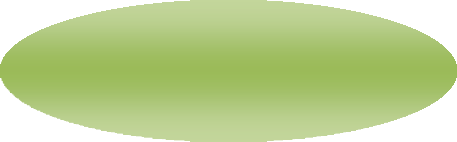 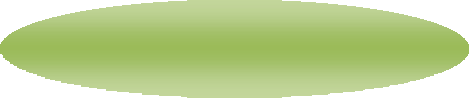 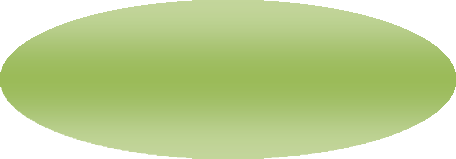 Սահուն կարդալու համար անգնահատելի են բազմակի ընթերցանությունը, բարձրաձայն և շշուկով ընթերցանությունը: Արտահայտիչ կարդալու կարողության ձևավորմանը նպաստում է բարձրաձայն ընթերցանությունը, առոգանությունը, և կետադրական դերային ընթերցումները, բեմականացումները:Այս ամենից զատ` երեխաների խոսքը կարելի է զարգացնել նաև հարց ու պատասխանի միջոցով: Կարդալու նախնական կարողությունների ձևավորման փուլում կարևոր է նկատի ունենալ, կարդալիս երեխաների աչքերը տողի վրայով սահում են թռիչքներով, և դրանցից յուրաքանչյուրից հետո առաջանում է որոշակի դադար՝ դիտած տառի կամ տառերի ճանաչման և ընկալման, իսկ հետո` հաջորդ քայլում` այդ տառերը նախորդներին ձուլելու համար: Այդ ընթերցողական դաշտը հմուտ ընթերցողը տեսնում է աչքի մեկ ընդգրկումով և հետո արագ բառերի «թռչում է» մյուս դաշտը: Դժվարությունն այն է, որ սկսնակ կարդացողը կարդալու նախնական փուլում երկար է կանգնում միևնույն տառի վրա: Այդ երևույթը կանխելու համարանհրաժեշտ է սովորեցնել արագ բառերի «տեղափոխվել» մի տառից մյուսը՝ չմոռանալով նախորդը: Դրանով է հաճախ պայմանավորված կարդալու ընթացքում կմկմալը, երեխան կրկնում է նույն տառը, որպեսզի հաջորդ տառը որոշի, նոր արտաբերի: Այսինքն՝ ժամանակ է շահում բառի շարունակությունը կարդալու համար: Որպեսզի այս գործընթացն անցնի սահուն, արդյունավետ և ճկուն, երեխաներին առաջարկվում են որոշակի բառային բառերի «կաղապարներ», դառնում են պահեստավորված տեսողական նմուշներ: Օրինակ ՝ա) ընդհանուր վանկ ունեցող բառեր՝ կարդալու համար ներմուծելով հետքրքրաշարժ տարրեր.շու        կա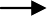 շի	տակբ) նվազագույն քանակով տառեր պարունակող բառերի ընթերցում և դրանց օգտագործում բառաշարքերում.տակ	նուշ	վեր	ավան	օր կատակ	Մանուշ		վերմակ		Լուսավան		օրինակգ) բառերի «աճեցում» սկզբից կամ վերջից.դ) Բառի կազմի մեջ մտնող առանձին տառերի փոփոխությունՍակայն նպատակադրված՝ պետք է խուսափել կարդալու գործընթացը խաղային մեթոդներով հագեցնելուց, որովհետև, վերջին հաշվով դրանք ոչ թե կարդալու կարողության ձևավորմանն են նպաստում, այլ ընդամենը օգնում են գուշակելով ասել բառի մի մաս: Այս հնարի չարաշահումը վտանգավոր է, որովհետև այդ դեպքում աշակերտի մոտ ոչ թե զարգանում է ընթերցանության կարողություններն ու հմտությունները, այլ ձևավորվում է «գուշակող-ընթերցող», որը խոչընդոտում է կարդալու որակական հատկանիշների ձևավորմանը: 3 Երեխայի մոտ ընթերցանության հանդեպ սեր և հետաքրքրություն ձևավորելու համար ընթերցանությունը պետք է ներկայացնել որպես ազատ ժամանցի կազմակերպման ձև, ոչ թե դպրոցական հանձնարարություն: Սկսնակ ընթերցողի համար դժվար է որևէ հեքիաթ ամբողջությամբ կարդալը։ Նրանց մեծ մասը, երբ կարդալիս հանդիպում է դժվարության, կորցնում է հետաքրքրությունը գրքի նկատմամբ և հրաժարվում ավարտին հասցնել այն:Ընթերցելիս պետք է հետևել, որ երեխան կարդա վանկերով, օրինակ, ոչ թե կ-ա-տ- ու, այլ՝ կա-տու։ Այսինքն՝ կարդալու նվազագույն միավորը պետք է լինի վանկը։ Երեխայի համար բարդ է հիշել մի քանի տառերի հաջորդականությունը, հատկապես բազմաթիվ տառեր պարունակող բառերը տառ առ տառ դժվար է վերարտադրել, իսկ 2-3 վանկն ավելի հեշտ է հիշել և կապել իրար։ Սկսնակ ընթերցողը սկզբնական շրջանում, երբ դեռ լիարժեք չի տիրապետում կարդալու տեխնիկային, հնարավոր է՝ առաջին ընթերցելուց միտքը չհասկանա։ Նորից կարդացեք արդեն իսկ ծանոթ տեքստը ու ուշադիր հետևեք մտքին։ Կարդացեք բարձրաձայն, որպեսզի բացի աչքերով տեքստը տեսնելուց նաև լսի, այսինքն՝ ինչքան շատ վերլուծի, միանա պրոցեսին, այնքան ավելի լավ կկարողանա ընկալել։ Կարող եք նույն տեքստը մի քանի անգամ կարդալ, եթե երեխան ցանկանում է, ու ամեն անգամ ավելի վարժ3 Տե՛ս Գյուլամիրյան Ջ., Հ., «Ես սովորում եմ գրել» աշխատանքային տետրերի մեթոդական ուղեցույց, Ե., 2003, Զանգակ, 180 էջ:կստացվի ու կոգևորվի։ Եթե այս տարբերակը չի գործում, կարդացեք մեկ-երկու տող ու դադար տվեք։ Թող գնա խաղալու, ու մի ժամից նորից կշարունակեք: Ոչինչ թող իմաստը չհասկանա, միտքը ընդհատվի, բայց լավացնի կարդալու հմտությունը։ Երբ որոշակի կարդալու հմտություն կունենա, արդեն կարող եք ավելի երկար տեքստեր առաջարկել, նաև ուշադրությունը հրավիրեք կարդացվող նյութի իմաստի վրա։ Երբ սխալվում է, օրինակ, կատար բառը կարդում է կատու, պետք չէ բարկանալ կամ ծիծաղել, ասել՝ սխալ ես կարդում, այլ առաջարկել նորից կարդալ ուշադիր, քանի որ այլ բան է կարծես գրված։ Այդ երևույթը ընթերցանության մեջ կոչվում է կռահման փուլ, այսինքն՝ երեխան, տեսնելով տառերի` իրեն ծանոթ հաջորդականությունը, առանց շարունակությունը կարդալու, փորձում է կռահել բառը` հաճախ սխալ։ Մեծահասակ ընթերցողն էլ բոլոր հնչյունները մինչև վերջ չի կարդում, այլ որոշակի հաջորդականությունից կռահում է բառը, օրինակ, ություն, ական վերջավորությունները մենք չենք կարդում, այլ ճանաչում ենք տվյալ տառերի հաջորդականությունը և հասկանում։ Ընթերցանությունը խթանելու համար երեխայի հետ կարելի է մնջախաղ կազմակերպել։ Օրինակ՝ թղթի վրա մի քանի բառ գրեք՝ առավելագույնը 5-6 բառ։ Երեխային հանձնարարեք բառը մտքում կարդալ և մնջախաղի ձևով բացատրել, իսկ դուք փորձեք գուշակել բառը։ Երեխան, ակամայից տարվելով խաղով, չի նկատում՝ ինչպես կարդաց բառերը։ Եթե կարողանում է կարդալ բառերը, գրեք երկու բառից կազմված նախադասություններ: Եթե խաղը հետաքրքիր է երեխայի համար, բարդացրեք հանձնարարությունները, ավելի երկար բառեր կամ նախադասություններ գրեք: Երեխաների առջև դրեք փոքր ու հեշտ հաղթահարելի խնդիրներ, որպեսզի չհիասթափվեն:4Ընթերցանության նկատմամբ երեխաների հետաքրքրությունը բարձրացնելու հրաշալի միջոց է հանելուկը՝ որպես գեղարվեստական ստեղծագործություն։ Հանելուկը նպաստում է երեխայի խորհելու, դատելու, կռահելու ունակությունների զարգացմանը, ամրացնում է հիշողությունը, նպաստում ինքնավստահության ձեռքբերմանը, օգնում է բնության երևույթների, շրջապատող իրերի և առարկաների, կենդանական, բուսական աշխարհի մասին ունեցած գիտելիքների շրջանակի4 Տե՛սhttps://blog.armparents.com/(02.15.2020թ.)ընդլայմանը, վերացական մտածողության զարգացմանը։ Հանելուկի պատասխանը գտնելու համար պահանջվում է որոշակի սրամտություն, որն էլ մարդու լավ ու արագ մտածելու համար հիմք է հանդիսանում։51․2․Բացատրական ընթերցանության մեթոդի բաղադրամասերի կիրառմամբ ընթերցանության նկատմամբ հետաքրքրության ձևավորումըԸնթերցանությունը մտքի համար նույնն է, ինչ ֆիզիկական վարժությունը՝ մարմնի:           Տարրական դպրոցում մայրենիի դասերը կազմակերպվում են բացատրական ընթերցանության մեթոդով, որը դիդակտիկական բազմաբնույթ ձևերի ու միջոցների, զարգացնող տեխնոլոգիաների, մանկավարժահոգեբանական տեսանկյուններով հիմնավորված մեթոդների համակարգ է: Տարրական դպրոցում մայրենիի դասի նպատակներից են երեխաներին կարդալու բոլոր որակական հատկանիշների պահպանմամբ       կարդալ       սովորեցնելը,       ընթերցանության	նկատմամբ հետաքրքրության առաջացնելը և ընթերցողական կարողության ձևավորումը և զարգացումը: Եթե բավարար մակարդակով ձևավորված է կարդալու կարողությունը, ապա ընթերցած բնագրի շուրջ իրականցվող մեթոդապես ճիշտ աշխատանքի շնորհիվ ընթերցանությունը դառնում է նաև անձի բազմակողմանի զարգացման միջոց: Ուսուցման հիմնական փուլում հիմնական ուշադրությունը դարձվում է կարդալու, մասնավորապես հասկանալով կարդալու կարողության ձևավորմանը: Դա չի նշանակում, որ դասը պլանավորելիս, դասի նպատակները որոշելիս պիտի առաջնորդվել միայն   կարդալու կարողության զարգացմանը միտված նպատակով:«Դասին նախապատրաստվելու տեխնոլոգիան ենթադրում է նպատակի հետ կապված չորս խնդրի լուծում: Որոշել դասի մանկավարժական նպատակը՝ ելնելով դասանյութի հնարավորությունից: Աշակերտի համար որոշել մի այնպիսի ուսումնական գործունեություն, որի դաստիարակչական արդյունքը ուսուցչի նպատակն է, այսինքն՝ ուսուցիչն իր նպատակին կարող է հասնել աշակերտի այդ գործունեության   միջոցով: Աշակերտի   համար   էլ   պետք   է   որոշել   մի այնպիսի5 Տե՛ս https://forum.armedu.am/(02.15.2020թ.)։նպատակ, հանուն որի նա կամավոր է ընդգրկվելու ուսուցչի նախատեսած այդ գործունեության մեջ: Նպատակը որոշելուց հետո պետք է մտածել աշակերտի գիտակցության մեջ այն առաջացնելու մասին: Վերջին խնդրի լուծումն ուսուցիչը կարող է ապահովել արդեն ուսուցման մեթոդների միջոցով» : 6 Բացատրական ընթերցանության մեթոդը բազմաթիվ մեթոդների համալիր է, որի բաղադրամասերի ճիշտ իրականացման դեպքում լուծվում են նաև կարդալու գործընթացի հետ կապված աշակերտների բազմաբնույթ նպատակները: Որպեսզի բացատրական ընթերցանության մեթոդով կազմակերպվող մայրենիի դասն անարդյունավետ և ձանձրալի չլինի, կարևոր է իմանալ նրա բաղադրամասերից յուրաքանչյուրի իրականացման գործընթացի առանձնահատկությունները։ Մայրենիի տարրական ուսուցման մեթոդիկայում մշտապես դիտարկվել է բացատրական ընթերցանության մեթոդի հինգ բաղադրամաս՝Սակայն, չի կարելի խախտել այս բաղադրամասերի հաջորդականությունը, քանզի դրանցից յուրաքանչյուրը նախապատրաստում է մյուսին:«Աշակերտների իմացական գործունեության բնույթը, նրանցից ինքնուրույնության ևՏե՛ս Մանուկյան Ս. Պ. , Մանկավարժական և աշակերտական դասանպատակները, Ե., Լուսաբաց, 2003, էջ 151-152:ստեղծագործական ակտիվության մակարդական արտացոլվում է ոչ թե մեթոդների դասակարգմամբ, այլ նրանց կատարելության աստիճանով»7։Զրույց: Զրույցի տեսակներն ու կազմակերպան մեթոդիկան։ Բացատրական ընթերցանության մեթոդով իրականացվող մայրենիի դասն այդ մեթոդի բաղադրամասերից յուրաքանչյուրի կիրառմամբ անցկացվող մի ամբողջական մանկավարժական գործընթաց է, որի ժամանակ զրույցն իր տեսակներով դառնում է գերիշխող, թեև մեթոդի բաղադրամասերը գործադրվում են հաջորդաբար՝ մեկը նախապատրաստելով մյուսին: Ըստ նմատակների՝ կարելի է տարբերակել զրույցի հետևյալ տեսակները.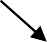 Զրույցն, ըստ դասի ժամանակ իրականացման փուլերի, լինում է՝ նախա- պատրաստական, ուղեկցող և ամփոփիչ:Նախապատրաստական զրույցը նախորդում է դասագրքում զետեղված ստեղծագործությունների ընթերցմանը: Զրույցի այս տեսակը առավելապես կիրառվում է ԽԻԿ համակարգվող կազմակերպվող ուսումանական գործընթացի խթանման փուլում: Նախապատրաստական զրույցի ընթացքում չպետք է պատմվի ընթերցվելիք ստեղծագործության բովանդակությունը: Ուղեկցող զրույցը նպաստում է ընթերցվող նյութի բովանդակության հասկացմանը և կիրառելի է իմաստավորման փուլում: Մայրենիի յուրաքանչյուր դաս ավարտվում է ամփոփիչ զրույցով որի ժամանակ երկխոսությունների ճանապարհով ամփոփվում են ստեղծագործության հիմնական բովանդակությունը, զրույցի այս տեսակը կիրառվում է կշռադատման փուլում։7 Տե՛ս Огородников И. Т., Педагогика, Просвещение, М., 1968, с. 235.Զրույցը, ըստ անցկացման ձևի, լինում է՝ հարցազրույց, կատեխեզիսային, բացատրական կամ մեկնողական և էվրիստիկ: Հարցազրույցի ժամանակ ուսուցիչն աշակերտներին դիմում է նախապես մշակված հարցերով և ունկնդրում նրանց պատասխանները, այսինքն՝ զրույցը վարվում է հարց ու պատասխանի միջոցով: Կատեխեզիսային զրույցի ժամանակ երեխաները ոչ միայն կպատասխանեն ուսուցչի հարցերին, այլև իրենք հարցեր կտան, կարծիքներ ու տեսակետներ կհայտնեն: Բացատրական կամ մեկնողական զրույցի անցկացման ժամանակ ուսուցիչը մատչելի տեղեկություններ է հայտնում նոր նյութի մասին, կամ հարցերի միջոցով բացահայտում է այն տեղեկությունները, որոնք ունեն աշակերտները: Էվրիստիկ զրույցի ժամանակ ուսուցիչը նյութը ներկայացնում է ոչ թե պատրաստի ձևով, ավարտուն, այլ աշակերտները հարցերի օգնությամբ իրենք են հայտնաբերում գիտելիքը, կատարում եզրահանգումներ:Բնագրի ընթերցում: Կարդալու տարրական կարողության ձևավորումը։ Հոգեբաններն ու մեթոդիստներն առանձնացնում են կարդալու հմտության ձևավորման 3 փուլ՝ վերլուծական, համադրական և ավտոմատացված: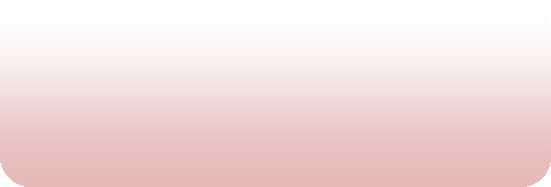 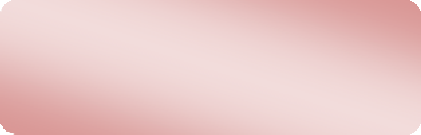 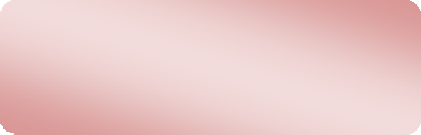 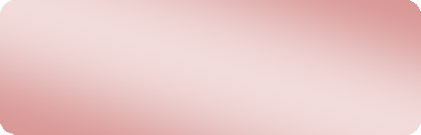 Առաջին՝ վերլուծական փուլում, տեսողական ընկալման միավորը տառն է կամ վանկը՝ նայած ընթերցողը վանկերով է կարդում, թե տառերով: Համադրական փուլում կարդալու ամենափոքր միավորը դառնում է բառը. ընթերցողը կարդում է ամբողջական բառերով, իսկ ավտոմատացված կարդալու ժամանակ կարդալու միավորը նախադասությունն է. ընթերցողը կարդում է նախադասություններով:Կարդալու որակական հատկանիշները։ Կարդակու կարողության ձևավորման գերխնդիրը կրտսեր դպրոցականներին լավ կարդալ սովորեցնելն է: Լավ կարդալըկարդալն ունի մի շարք որակական հատկանիշներ, որոնք սերտորեն կապված ու փոխադարձաբար պայմանավորված են: Լավ կարդալու որակներն են.Կարդալու տեսակները: Դրանց դերը կարդալու որակական հատկանիշների ձևավորման գործում։ Տարրական դասարաններում արդարացված և ընդունված է ձայնով կարդալը, քանի որ այսպիսի ընթերցումը նպաստում է կարդալու կարողության մշակմանն ու կատարելագործմանը: Ձայնով կարդալը լինում է 2 տեսակ՝ բարձրաձայն և ցածրաձայն: Բարձրաձայն ընթերցանությունը կոլեկտիվ աշխատանք կատարելու (կարդալ շարունակելով, ընտրովի, դերերով և այլն) անփոխարինելի միջոց է: Լուռ կարդալը մտքում կարդալն է, որն իրականացվում է դասարանում ՝ուսուցչի հսկողության ներքո (աչքերի շարժումով՝ առանց խոսքի օրգանների մասնակցության): Շարունակելով կարդալ երբ ուսուցչի հանձնարարությամբ աշակերտներից մեկը կարդում է, ամբողջ դասարանը աչքերով (մտքում կարդալով) հետևում է ընկերոջը ընթերցանությանը՝ պատրաստ շարունակելու այն հատվածից, ուր կընդհատի ընթերցողը ուսուցչի պահանջով: Բացատրելով կամ մեկնաբանելով կարդալն իրագործվում է կարդացած նյութի բովանդակությունը կամ մտքերը բացատրելով ու մեկնաբանելով, քննարկելով գործող անձանց վարքը, արդարացնելով կամ մեղադրելով նրանց, բառային աշխատանք կատարելով, կետադրությունը մեկնաբանելով և այլն: Ընտրովի ընթերցանության ժամանակ աշակերտն ուսուցչի հանձնարարությամբ առանձնացնում է այս կամ այն գործող անձի խոսքերը, որևէ հատվածը կամ միտքը: Ընտրովի ընթերցանությունը պիտի նախորդի դերերով ընթերցանությանը, այս ընթերցանության ժամանակ ընթերցանությունը կազմակերպվում է բնագրում հերոսների քանակին համապատասխան՝ չմոռանալով հեղինակին: Դերերով կարդալիս պետք է պահպանել մի քանի պայման՝ դերերի բաշխումը կատարել աշակերտների ցանկությամբ, որևէ դեր չպարտադրել , եթե աշակերտը չի կամենում այն կատարել, երբեք երեխաներին չնմանեցնել հերոսներին: Բազմակի ընթերցանության ժամանակ երեխաների հետաքրքրությունը բորբոքվում է ոչ միայն բազմաբնույթ առաջադրանքների, այլև ծավալված մտավոր գործունեության նկատմամբ ուսուցչի ցուցաբերած օգնությամբ, հետաքրքրությամբ: Այսպիսով՝ ստեղծագործության բազմակի ընթերցանությունն իրականացվում է կարդալու տարբեր տեսակներով ՝ հետևյալ հաջորդականությամբ.ՇարունակելովՄեկնաբանելովԸնտրովիԴերերովԲառային աշխատանք։ Բառը լեզվի կարևորագույն միավոր է, առարկայի, երևույթի, հասկացության, զգացմունքների և այլ արժեքների իմաստակիրը: Տարրական դասարաններում անծանոթ բառերի ու բառակապակցությունների բացատրման արդյունավետ միջոցներից են զննական պարագաները, բառը նկարով բացատրելը և այլն: Բառերի բացատրման ամենատարածված ձևերից մեկն էլ բառը հոմանիշով փոխարինելն է, երբ անծանոթ բառի փեխարեն գործածվում է երեխաներին ծանոթ բառը՝ հոմանիշը: Բառակապակցություն խոսքայի միավորի գիտակցական ըմբռնման գործընթացը պիտի իրականացնել հետևյալ քայլերով՝Խոսք կառուցելու ընթացում բառակապակցության դերի գիտակցում- պատրաստի տեքստից բառակապակցությունների առանձնացում, դրանց բաղադրամասերի միջև գոյություն ունեցող կապերի բացահայտում, ինքնուրույն կազմած բառակապակցությունները խոսքում գործածելու կարողության ձևավորում:Կարդացած	բնագրի	գաղափարի,	հեղինակի	գործածած բառակապակցությունների իմաստային նրբերանգների ընկալում և իմաստավորում-նախ հարցերի օգնությամբ, ապա առանց դրանց նախադասության բառերի կապակցության ու դրանց ձևերի որոշում:Կարդացած բնագիրը որպես տեքստ ընկալելու, դրա շուրջ որոշակի գրականագիտական աշխատանք կատարելու կարողության ձևավորում- նախադասության մեջ բառակապակցության իմաստավորելու, դրանց միջոցով ստեղծագործության գործող անձանց ներկայացնելու, բնութագրելու ունակությունների ձևավորում:Նախադասության անդամների բովանդակային միասնության ըմբռնում և ըստ այդմ՝ նախադասության արտասանական երանգավորման ճիշտ ընտրություն-եթե աշակերտը ձեռք է բերել նախադասության կազմի մեջ մտնող բառակապակցությունների ներիմաստային կապերն ընկալելու կարողություն, որոշում է բառակապակցության արտասանական երանգավորման տարատեսակները, նշանակում է՝ նա կարող է արտահայտիչ կարդալ և խոսել:Նախադասության կազմության քերականական ձևի ուսումասիրումը-եթե աշակերտը կարողանում է որոշել նախադասության կազմի մեջ մտնող բառակապակցությունները, ճիշտ հարցադրումներ կատարել, որոշել գլխավոր և երկրորդական անդամները, նշանակում է՝ նա պատրաստ է յուրացնելու շարահյուսությունից ուսուցման տվյալ օղակի համար մայրենիի ծրագրով նախատեսված գիտելիքներն ու կարողությունները:Բնագրի շուրջ աշխատանքը որպես ընթերցողական կարողության ձևավորման միջոց։ Ցանկացած ընթերցանություն նպատակային է և գիտակցական, երբ ընթերցանության ժամանակ աշակերտների մեջ ծագում են տարաբնույթ վարկածներ այն մասին, թե ինչ է ինքը կարդալու, ձգտում են հասկանալ, թե ինչի մասին է խոսք գնալու: Կարդալու ընթացքում, երբ ընթերցողն անընդհատ վերընթերցում է նյութը, այդ ճանապարհով նա ստուգում է իր վարկածը, փորձում է իմաստավորել, հասկանալ իր ստացած տեղեկատվությունը: Բացատրական ընթերցանության մեթոդի՝ աշխատանք բնագրի շուրջ բաղադրամասի մեթոդապես ճիշտ իրականացումը լուծում է հենց այս կարևոր խնդիրը: Բնագրի շուրջ իրականացվող աշխատանքի ընթացքում պիտի լուծվեն հետևյալ խնդիրները՝Կարդացածը հասկանալու կարողության զարգացումՎերլուծական-համադրական ունակության զարգացումՔննադատական մտածողության զարգացումԿապակցված խոսքի զարգացումԸնթերցողական հետաքրքրության զարգացումԳրական տարրական գիտելիքների ձեռքբերումԸնթերցած ստեղծագործության բովանդակության վերարտադրում կամ պատմում։ Պատմելու կարողության ձևավորումը բավականին բարդ գործընթաց է և մայրենի լեզվի դասի կարևոր փուլ: Ընթերցած նյութի բովանդակություննաշակերտը կարող է ինքնուրույն պատմել միայն այն ժամանակ, երբ նա հասկացել է կարդացածը, իսկ հասկանալով պատմելուն պիտի նախապատրաստել: Տարրական դասարաններում եզակի դասեր են իրականցվում՝ առանց կարդացածը վերարտադրելու: Տարբեր ձևերով պատմելը, ինչպես նաև դրանց նախապատրաստվելը դասը դարձնում են հետաքրքիր, բազմաբնույթ և նպաստում են աշակերտների խոսքի զարգացմանը: Պատմելու հիմնական տեսակներն են՝Մանրամասն կամ բնագրին հարազատ պատմելՀամառոտ պատմելԸնտրովի պատմելԴատողություններով կամ մեկնաբանելով պատմելՁևափոխված պատմելՍտեղծագործաբար (փոփոխելով դեպքերի ընթացքը) պատմելՇարունակելով պատմելՊատմել որպես մասնակից (1-ին դեմքով)Պատմել որպես ականատես (3-րդ դեմքով)Ամփոփում-կշռադատում։ Ամփոփումն, ըստ ԽԻԿ համակարգի, կշռադատումն է, որը կարող է իրականացվել ինչպես մեկ դասի որոշակի փուլում, այնպես էլ դասի ավարտին: Մասնավորապես պետք է ամփոփել.Նյութի ուսումնասիրությունից սովորողների ստացած ճանաչողական նոր տեղեկությունները, աշակերտների կողմից դրանց նորովի մեկնաբանման ու կիրառման ունակությունները,Նյութերից բխող դաստիարակչական-բարոյական հետևություններ անելու ունակությունըՆյութի լեզուն և ոճը՝ բառերը, դարձվածքները,արտահայտություններն ու լեզվական այն ձևերը, որոնք ուսուցման օբյեկտ են դարձելԴրանց նորովի մեկնաբանման ու կիրառման ուղղությամբ երեխաների ձեռք բերած ունակությունները:88 Գյուլամիրյան Ջ., Հ., Մայրենիի տարրական ուսուցման մեթոդիկա, Ե.,  2018, Զանգակ, 314 էջ:ԳԼՈՒԽ 2. ԸՆԹԵՐՑԱՆՈՒԹՅԱՆ ՆԿԱՏՄԱՄԲ ՀԵՏԱՔՐՔՐՈՒԹՅԱՆ ՁԵՎԱՎՈՐՈՒՄԸ ԳՐԱՃԱՆԱՉՈՒԹՅԱՆ ԸՆԹԱՑՔՈՒՄ2․1․Ուսուցիչների շրջանում անցկացրած հարցախույզը և դրա արդյունքների վերլուծություն(Տե՛ս հարցաթերթիկը)«Ընթերցանության նկատմամբ հետաքրքրության ձևավորումը գրաճանաչության շրջանում» վերնագրով ավարտական աշխատանքի թեմայի շրջանակում անցկացրինք հարցախույզ 10 դասվարի շրջանում: (Տե՛ս հավելված 1) Հարցախույզի նպատակն էր պարզել մայրենիի դասերի, մասնավորապես գրաճանաչության ընթացքում կրտսեր դպրոցականի՝ ընթերցանության նկատմամբ հետաքրքրության ձևավորմանը նպաստող միջոցներն ու առաջացած դժվարությունները։Դիտարկենք հարցման արդյունքները:Տրամագիր 1Մեր անցկացրած հարցախույզին մասնակցել է 10 դասվար, որոնցից 4-ը (40%) եղել են 1-ին, 3-ը (30%)` 2-րդ, 2-ը (20%)` 3-րդ և 1-ը (10%)` 4-րդ դասարանի դասվարներ: Մեզ հետաքրքրում էր թե ո’ր դասարաններում են դասավանդում հարցախույզին մասնակից ուսուցիչները: Պարզվեց, որ հիմնական մասը դասավանդում է 1-ին դասարանում, ինչն էլ մեզ համար կարևոր էր:Տրամագիր 2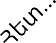 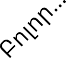 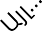 «Ի՞նչ եք կարծում, ընթերցանության նկատմամբ երեխայի հետաքրքրությունը հիմնականում գրաճանաչության ո՞ր փուլում է ձևավորվում» հարցին մասնակից ուսուցիչներից 4 –ը (40%) պատասխանել են, որ ընթերցանության նկատմամբ հետաքրքրություն ձևավորվում է գրաճանաչության շրջանի բոլոր փուլերում, 3-ը (30%) նշել են հետայբբենական, 2-ը (20%)՝ այբբենական և 1-ը (10%) ՝ նախաայբբենական շրջանում: Այլ պատասխան ոչ ոք չի ընտրել: Պարզվեց, որ հարցախույզին մասնակից ուսուցիչների մեծամասնության կարծիքով 1-ին դասարանցիների հետաքրքրությունը ընթերցանության նկատմամբ ձևավորվում է գրաճանաչության բոլոր փուլերում: Այսպիսով, մենք նույնպես կարծում ենք, որ ընթերցանության նկատմամբ հետաքրքրությունը ձևավորվում է գրաճանաչության բոլոր փուլերում:Տրամագիր 3«Մայրենիի դասընթացի ո՞ր բաղադրիչն է ավելի արդյունավետ ընթերցանության նկատմամբ հետաքրքրություն ձևավորելու տեսանկյունից» հարցին դասվարներից 2-ը(20%) նշեցին «Գրական ունկնդրում և խոսք» բաղադրիչը, 3-ը (30%)՝ «Խոսք և հաղորդակցություն» և 5-ը (50%) նշեցին, որ երկուսն էլ շատ կարևոր և արդյունավետ են: Այլ պատասխան ընտրող դասվար չկար: Այսպիսով, ինչպես ուսուցիչները, այնպես էլ մենք կարծում ենք մայրենիի բաղադրիչներն արդյունավետ և կարևոր են ընթերցանության նկատմամբ հետաքրքրություն ձևավորելու տեսանկյունից:«Գրաճանաչության շրջանում կազմակերպում ե՞ք արտադասարանական ընթերցանություն: Ինչպե՞ս:» հարցին մասնակից դասվարներից 2-ը (20%) նշեցին, որ չեն կազմակերպում արտադասարանական ընթերցանություն , 8-ը( 80%) պատասխանել են՝ այո: Կազմակերպում և դա համարում ենք պարտադիր բաղադրիչ ընթերցանության նկատմամբ հետաքրքրություն ձևավորելու տեսանկյունից: Ինչպե՞ս հարցին   ուսուցիչների տված պատասխանները նման էին իրար, բայց տարբերակվում էին կատարման եղանակներով. մի մասը նախընտրում է ուսուցչի ընթերցանությամբ, բայց աշակերտների հետ քննարկման տարբերակը, իսկ մյուս մասը առաջնահերթությունը տալիս է աշակերտների թե՛ ընթերցանությանը, թե՛ վերլուծությանը (հետայբբենական շրջան): Այսպիսով, մենք նույպես կարծում ենք, արտադասարանական ընթերցանությունը կարևոր դեր ունի ընթերցանության նկատմամբ հետաքրքրություն առաջացնելու գործընթացում:Տրամագիր 5.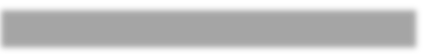 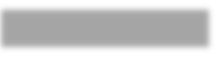 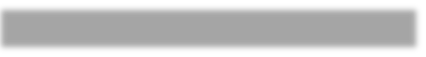 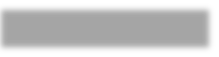 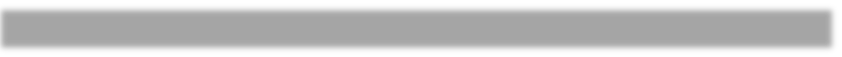 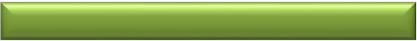 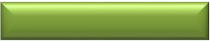 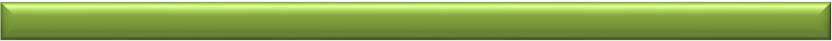 «Ի՞նչ միջոցներով եք խթանում աշակերտի հետաքրքրությունը ընթերցանության նկատմամբ գրաճանաչության շրջանում» հարցին դասվարներից 4-ը ( 40%) նշել են խաղեր , 1-ը ( 10%)՝ առաջադրանքներ, 2 –ը (20%)՝ դիդակտիկ պարագաներ, 1-ը (10%)՝ դաս-էքսկուրսիաները և 2-ը ( 20%)՝ այլ տարբերակ՝ նշելով, որ կարևոր միջոցներ են համարում և՛ խաղերը, և՛ առաջադրանքները: Մեր վարած դասերի, դասալսումների արդյունքում մենք նույպես հանգեցինք այն եզրակացության, որ խաղերի և առաջադրանքների միջոցով կարելի է ըներցանության նկատմամբ հետաքրքրություն ձևավորել՝ հաշվի առնելով երեխաների տարիքային առանձնահատկությունները:Տրամագիր 6Ինչպե՞ս եք անցկացնում գրական ունկնդրման դասը ընթերցանության նկատմամբ հետաքրքրությունՀեքիաթի, առակի,Այլ պաձտևաասխվաոնրելու նպատակով։30%Խմբային Բաց դաս՝աշխատանքնհեերքիաթի 10%բեմականացում0%հանելուկի, շուտասելուկի,մանկական Հեքիաբթաինաստեղծությոպատկերազարւնդների…նկարների դիտում 20%Դերերովբեմականացում 30%«Ինչպե՞ս եք անցկացնում գրական ունկնդրման դասը ընթերցանության նկատմամբ հետաքրքրություն ձևավորելու նպատակով» հարցին	մասնակից	ուսուցիչներից 1-ը(10%) նշել է հեքիաթի, առակի, հանելուկի, շուտասելուկի, մանկական բանաստեղծությունների ընթերցումը, 2-ը(20%)՝ հեքիաթի պատկերազարդ նկարների դիտումը, 3-ը (30%)՝ դերերով բեմականացումը, 1-ը (10%) խմբային աշխատանքները, բաց դաս՝ հեքիաթի բեմականացումը ոչ ոք չի նշել, 3-ը (30%) նշել են այլ պատասխան՝ հավելելով, որ կիրառում են վերը նշված բոլոր տարբերակները՝ կապված որոշակի պայմանների հետ:Տրամագիր 7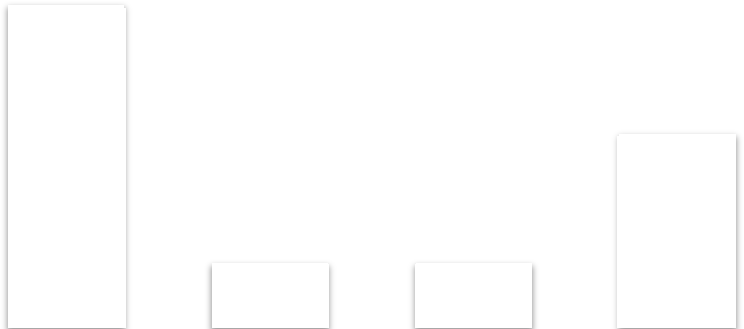 «Բացատրական ընթերցանության ո՞ր բաղադրամասի կիրառումն է գերակշռում Ձեր դասերի ընթացում և որքանո՞վ է այն արդյունավետ ընթերցանության նկատմամբ աշակերտների հետաքրքրությունը ձևավորելու նպատակով։ Հիմնավոր՛ք:» հարցին պատասխան տարբերակներից դասվարներից 5-ը (50%) նշել են զրույցը, 3-ը (30%)՝ աշխատանքը բնագրի շուրջ, 1-ը (10%)՝ բնագրի ընթերցումը, 1-ը (10%)՝ բառային աշխատանքը, պատմումը և ամփոփումը ոչ մի դասվար չի նշել: Հարցմանը մասնակից ուսուցիչների մեծամասնությունը նշել է, որ իր դասերի ընթացքում գերակշռում է բացատրական ընթերցանության բաղադրամասերից զրույցը։ Մենք կարծում ենք, որ ընթերցանության նկատմամբ հետաքրքրություն կառաջանա, եթե առաջին անգամ դասանյութի շուրջ աշխատեն աշակերտները։ Իհարկե, ուսուցիչը նախապես պետք է կազմի այնպիսի առաջադրանքներ և հարցեր, որոնք կօգնեն աշակերտներին հետաքրքրվել տրված նյութերով, և կփորձեն ինքնուրույն կարդալ դրանք։Հարցախույզի վերջին՝ «Նշե՛ք այն դժվարությունները, որոնք առաջացել/ առաջանում են ընթերցանության նկատմամբ հետաքրքրության ձևավորմանընթացքում (ինչպես Ձեր, այնպես էլ աշակերտների դժվարությունները) հարցը բաց է. խմբավորելով ուսուցիչների պատասխանները՝ ներկայացնենք դրանք.կարդալու որակական հատկանիշների բացակայությունընթերցածի ոչ ճիշտ, լիարժեք և արագ ընկալումմեծածավալ	տեքստի	ընտրությունը,	դժվար	արտասանվող	բառերի ներառվածությունը տեքստերումերեխաների տարիքային առանձնահատկություններին չհամապատասխանող թեմաների ընդգրկվածությունդպրոցների՝	ՏՀՏ-ներով	ապահովվածության	բացակայություն	կամ	ոչ բավարար ապահովվածություն:Ուսումնասիրելով ուսուցիչների կարծիքները գաճանաչության շրջանում ընթերցանության նկատմաբ հետաքրքրություն ձևավորելու տեսանկյունից, եկանք այն համոզման, որ հարցախույզին մասնակից ուսուցիչների մեծամասնությունը կարևորում է ընթերցանության նկատմամբ հետաքրքրություն առաջացնող աշխատանքները, սակայն ոչ բոլոր ուսուցիչներն են քայլեր ձեռնարկում այդ ուղղությամբ: Մեր կարծիքով, երկարատև և հետևողական աշխատանքները կնպաստեն աշակերտների՝ ոչ միայն հասկանալով կարդալու կարողության, այլև ընթերցանության նկատմամբ հետաքրքրության ձևավորմանը։2․2․Փորձարարական դասի նմուշօրինակներ Դասի նմուշօրինակ(Տե՛ս հավելված 2)Դասարան՝ IԱռարկան՝ Մայրենի-գրական ունկնդրում Դասի լայն թեման՝ հեքիաթների աշխարհում Դասի նեղ թեման՝ «Պոչատ աղվեսը»Դաի տեսակը՝ նոր նյութի հաղորդում Դասի նպատակները՝Ընթերցանության նկատմամբ հետաքրքրության ձևավորումԿապակցված խոսքի ձևավորում և զարգացումԱշակերտների մոտ հետաքրքրության աճի պահպանումՏեղեկատվության ինքնաընկալման ապահովումԵրևակայության, ուշադրության, հիշողության զարգացումԴասի կահավորումը՝ հեքիաթի հատվածներից նկարներ, Հ. Թումանյանի մեծադիր նկարը, աղվեսի մասին հանելուկ, փոքրիկ տնակ, կախարդական տուփ:Օգտագործված	մեթոդներ՝	«Ուղղորդված	ընթերցանություն`կանգառներով»,«Կանխագուշակումների աղյուսակ»: 1-ին փուլԴասը սկսեցինք աշակերտների հաշվառմամբ, այնուհետև երեխաներից մեկին հրավիրեցինք, որպեսզի կախարդական տուփից հանի մեր այսօրվա հանելուկը: Հանելուկը կարդում է ուսուցչուհին:Հանելուկ Կենդանի է վայրենի,Քնքուշ ու թանկ մորթ ունի, Ինքը ագահ, խորաման, Բույնը ունի հազար ծակ:(Աղվես)Հանելուկի գուշակումից հետո, փոքրիկ զրույցի, հարցերի միջոցով ամբողջացրինք երեխաների ունեցած գիտելիքները Հ. Թումանյանի և նրա գրած հեքիաթների մասին:Հարցեր՝Ի՞նչ հեքիաթ գիտեք աղվեսի մասին:Իսկ դուք գիտեք ո՞վ է գրել «Պոչատ աղվեսը» հեքիաթը:Ո՞վ է Հ. Թումանյանը:Հ. Թումանյանի գրած ուրիշ ի՞նչ հեքիաթներ գիտեք:Երեխաներին ցուցադրեցինք Հ. Թումանյանի մեծադիր նկարը և «Պոչատ աղվեսը» հեքիաթից նկարազարդ հատվածներ:2-րդ փուլԿիրառեցինք	«Ուղղորդված	ընթերցանություն՝	կանգառներով»,«Կանխագուշակումների աղյուսակ» մեթոդները:Հեքիաթը բաժանեցինք 3 հատվածի՝ աշակերտներին նախապես ասելով, որ հեքիաթը ընթերցելու ենք հատված առ հատված: Յուրաքանչյուր հատվածի համար ունենք հարցեր, եղե՛ք ուշադիր, որպեսզի յուրաքանչյուր հատվածից հետո կարողանաք պատասխանել հարցերին: Առաջին ընթերցումը կատարելու ենք լուռ, այնուհետև՝ բարձրաձայն:1-ին կանգառ-Ի՞նչ կանեիք դուք, եթե լինեիք տատիկի փոխարեն:Պատասխանում ենք նաև կանխագուշակումների աղյուսակի հարցերին, Աշակերտների հաջողված պատասխանները լրացնում ենք կանխագուշակման աղյուսակում։Վերնագրեցինք 1-ին հատվածը՝ «Խորամանկ աղվեսը» 2-րդ կանգառ-Ի՞նչ եք մտածում կատարվածի մասին:-Ի՞նչ բառերով կբնութագրեք աղվեսին:-Ինչ՞ էր զգում աղվեսն այդ պահին:Վերնագրեցինք 2-րդ հատվածը՝ «Հուսահատ աղվեսը» Լրացնում ենք կանխագուշակման աղյուսակը։3-րդ կանգառ-Եթե դուք լինեիք աղվեսի փոխարեն ի՞նչ կանեիք:-Ուշադրություն դարձրե՛ք աղվեսի արարքներին:-Ձեր կարծիքով աղվեսը ի՞նչ կպատմի ընկերներին:Վերնագրեցինք 3-րդ հատվածը՝ «Բարի կալվորը»3-րդ փուլԳրատախտակին գրեցինք հեքիաթի հենակետային բառերը և 2 ավելորդ բառ: Երեխաներին հանձնարարեցինք, որպեսզի գտնեն ավելորդ բառերը և ջնջեն:Բառերը՝ աղվես, պառավ, կով, կաթ, կռունկ, աղբյուր, աղջիկ, խաղալիք,կալվոր, հավ: Տնային առաջադրանք՝ համառոտ վերարտադրել հեքիաթի բովանդակությունը:Այսպիսով, հեքիաթի ընթերցումը ընթերցանության նկատմամբ հետաքրքրություն առաջացնող միջոցներից մեկն է, եթե այն իրականացվում է հաշվի առնելով 1-ին դասարանցիների տարիքային առանձնահատկությունները, կարդալու կարողությունները և հմտությունները. բազմաբնույթ առաջադրանքների միջոցով երեխաները կարողանում են կարդացածի շուրջ դատողություններ ու եզրահանգումներ անել:Դասի նմուշօրինակ(Տե՛ս հավելված 3)Առարկա՝ ՄայրենիԴասարան՝ 1-ինԴասի տեսակը՝ նոր նյութի ուսուցումԴասի թեման՝ Վ, վ հնչյուն- տառի ուսուցում Դասի նպատակները՝Ուսումնական – ծանոթանալ Վ, վ հնչյուն տառին, ճանաչել տառը տառակապակցության մեջ, կազմել տառակապակցություն, որոշել բաղաձա՞յն է, թե՞ ձայնավոր, «վ»-ն կարդալ բառի մեջ, հարստացնել բառապաշարը «վ» -ի հետ կապված, սովորել գրել «Վ, վ» տառերը ձեռագիր, կարդալ:Դաստիարակող- դաստիարակել սեր բնության և կենդանիների նկատմամբ, վերաբերմունք դրսևորի ազգային արժեքների նկատմամբ:Զարգացնող- զարգացնել բանավոր խոսքը, երևակայությունը, ուշադրությունը, նախադասություններ կազմելու ունակությունը:Դասի ավարտին աշակերտը պետք է ՝Իմանա՝ Վ ,վ տառերի գրությունը, նոր բառեր և իմաստներ, հատուկ անունների գրությունը, միավանկ, երկվանկ, եռավանկ բառեր:Կարողանա՝ ճիշտ առոգանությամբ կարդալ բառը, վերարտադրել նկարի բովանդակությունը, գրել Վ, վ տառերը, Վ,վ հնչյուն -տառերով սկսվող և այլ դիրքերում «վ» պարունակող բառեր կազմել:Տիրապետի՝ գնահատի ազգային արժեքները, կարևորի բնության դերը մարդու կյանքում, վերաբերմունք դրսևորի բնության նկատմամբ:Դասի կահավորումը – գունավոր թղթեր, մատիտներ, գունավոր մետաղալարեր, կախարդական տուփ, որտեղ կլինի «վ» հնչյուն- տառով սկսվող կամ պարունակող առարկա:Կիրառված խաղեր- «Մատիկների խաղ», «Ո՞վ ավելի շատ», «Գտի՛ր ավելորդը»:ին փուլԴասը սկսեցինք աշակերտների հաճախման հաշվառմամբ: Կրկնեցինք «Ե» հնչյուն- տառը՝	երես,	երեք,	Երեմ,	տետր,	ներկել	բառերում:	Ստուգեցինք	տնայինառաջադրանքները՝ ճիշտ և գեղեցիկ կատարված աշխատանքները խրախուսվեցին կպչուն աստղիկներով: Կատարեցինք անցած տառերի կրկնություն, վերհիշեցինք անցած հնչյունները, առանձնացրինք բաղաձայն և ձայնավոր հնչյունները, «Ե» հնչյուն- տառով կազմեցինք բառեր, գրեցինք գրատախտակին և կարդացինք:Ֆիզդադար-մարմնամարզությունԵրեխաներից մեկը բացեց կախարդական տուփը, տուփից հանեցինք «Վ» հնչյուն- տառով սկսվող և պարունակվող նկար-բառեր և վարդ: Երեխաները արտասանեցին վարդ բառը և կատարեցին հնչյունային վերլուծություն:Առանձնացրինք «Վ» հնչյուն-տառը, դիտեցինք տառի մեծադիր նկարը և անցանք թեմատիկ նկարի շուրջ աշխատանքին:Նախապես կազմված հարցադրումների միջոցով, մեր օգնությամբ և երեխաների ակտիվ մասնակցությամբ, կազմեցինք նկարի մոտավոր բովանդակությունը:Հարցադրումներ՝Ի՞նչ ենք տեսնում նկարում։Տարվա ո՞ր եղանակն է։Ի՞նչ են անում երեխաները։Ի՞նչ է անում տրակտորը։Ի՞նչ եք տեսնում բլրակի վրա։Ի՞նչ ջուր է թափվում սարերից (վտակ)։Ի՞նչ եք տեսում գետի ափին։Ի՞նչ են անում երեխաները։Ովքե՞ր են վազում։Ո՞վ է գետափի մոտ , ի՞նչ է անում։Ի՞նչ կենդանի է գետակի քարի վրա։ Նկարի բովանդակությունը՝Վերևում Վանք գյուղն է, բլրակի վրա երևում է վանքը: Արան Վահանի ու Վարդուհու հետ իջել է ձորը: Գետի մեջ թափվում է սարերից իջնող վտակը: Տրակտորը վարում է դաշտը: Արան թղթե նավակ է բաց թողնում գետակի մեջ: Գորտը չի վախենում Արայի նավակից. նստել նայում է: Գետի ափին՝ ծառի ստվերում, մի վրան կա։ Վահանը ու Վարդուհին վազում են դեպի վրանը:Խաղ՝ «Ո՞վ ավելի շատ»։ Նախապես պատրաստված վանկերով քարտերը դրված է պաստառի գրպաններում, երեխաներին հանձնարարեցինք տրված վանկերով բառեր կազմել: Երեխաները հաճույքով և մեծ հետաքրքրությամբ կազմեցին բառեր:Բառերը՝ վազել, թափվել, վարունգ,նավակ, Վահան, առվակ:Խաղից հետո բանավոր աշխատանքով երեխաները նկար-պատմությունից առանձնացրին «վ»-ով սկսվող և այլ դիրքերում «վ» պարունակող բառերը.Վահան, Վարդուհի, Վանք, վանք, վերև, վտակ, վազել, վրան, վարել, նավակ, ստվեր, թափվել, վախենալ:Խաղ՝«Մատիկների խաղ» 9 ։Թաթիկներն ափերի կողմով դրվում են սեղանին: Երեխաները ուսուցչի հրահանգով նախ ձախ ձեռքի մատներն են հերթով բարձրացնում, ապա աջ ձեռքի մատները՝ մեկ-մեկ: Այնուհետև, փորձում են մատների ծայրով թույլ, շատ մեղմ կտկտացնել սեղանին:րդ փուլԳրատախտակին գրեցինք «վ» տառի մասնիկները, ապա ամբողջական «Վ, վ» տառերը: Այնուհետև գրատախտակին երեխաները գրեցին «Վ, վ» տառերը, որից հետո գունավոր մետաղալարի միջոցով ստացանք «Վ, վ» տառերի պատկերը: Սկսեցինք աշխատել տետրերում, գեղեցիկ և լավ աշխատող երեխաները խրախուսվեցին ժպիտներով: Երեխաների ուշադրությունը կենտրոնացրեցինք վ-ը տառի տեսքով նկարված վարդին: Կատարեցինք վարդ բառի վերլուծություն, պարզեցինք, որ վարդ բառը ունի 4 հնչյուն, 4 տառ և միավանկ է:Խաղ՝ «Գտի՛ր ավելորդը»։ Փուչիկների  վրա գրված  տառերով կազմել բառ և գտնել ավելորդ տառը:Բառը՝ Վարդուհի Ավելորդ տառը՝ «զ»Երեխաները մեծ ոգևորությամբ կազմեցին բառը, գտան ավելորդը և ընթերցեցին կազմված բառը: Խաղից հետո կատարեցինք բառաշարքերի և բառակապակցությունների ընթերցում:րդ փուլՎերնագրեցինք   նկարը՝	«Երեխաները   գետակի   մոտ»,	վերհիշեցինք և անգիր արտասանեցինք վարդի երկտողը՝9 Տե՛ս Գյուլամիրյան Ջ., Հ., «Խաղալով սովորենք» , Ե., 2009, Զանգակ, 79 էջ:Վարդի թուփ եմ գեղանուշ, Հա՛մ բույր ունեմ, հա՛մ էլ փուշ:Տնային հանձնարարություն՝Վերարտադրել նկարի բովանդակությունըԱշխատել աշխատանքային տետրերում:Այս դասը իրականացնելիս հաշվի ենք առել, որ երեխաների համար խաղը գործունեության լուրջ ձև է: Դասի ընթացքում կիրառեցինք խաղեր, որոնք օգնեցին ընթերցանության նկատմամբ հետաքրքրության ձևավորմանը։2․3․Ընթերցանության նկատմամբ հետաքրքրություն առաջացնող խաղեր և դրանց վերլուծություններըԽաղ 1. «Վանկախաղ»Խաղի նպատակները. ամրակայել երեխաների կարդալու կարողությունը, բեռնաթափել հոգնածությունը:Անհրաժեշտ պարագաներ. շրջանաձև կտրտված ստվարաթղթի վրա կտրտված վանկեր՝ (րա, րու, րի և այլն) և (տա, տի, տու և այլն), իսկ շրջագծի ներքևում՝ բռնակ:Խաղի ընթացքը. Ուսուցչուհին նախ՝ ձախ ձեռքով բարձրացնում է բառի առաջին վանկը (տա), ապա՝ աջ ձեռքով բարձրացնում է երկրորդ վանկը (տի): Երեխաները կարդում են դրանք առանձին-առանձին: Ապա վանկերը մոտեցնում են իրար: Երեխաները կարդում են ստացված բառը (տատի): Այդպես երեխաները կարդում են տատի, տարի, Արիս բառերը: Նույն աշխատանքը կարելի է կատարել ցանկացած հնչյուն-տառի շուրջ:Հետաքրքիր խաղ է, քանի որ այսպես երեխաները վերհիշեցին նաև անցած տառերը, յուրաքանչյուր կազմած բառ ենթարկեցինք հնչյունային վերլուծության, կազմեցին բառեր և կարդացին:Խաղ 2. «Ամբողջացրեք նախադասությունները»Խաղի նպատակները. զարգացնել հասկանալով կարդալու աշակերտների կարողությունը, մշակել խմբով աշխատելու ունակություն, դաստիարակել համախմբվածություն, համերաշխություն, հանդուրժողականություն:Անհրաժեշտ պարագաներ. կտրտած նախադասություններով լի ծրարներ (խմբերի թվերին համապատասխան):Խաղի ընթացքը. ա. 1-6 հաշվով դասարանը բաժանվում է 6 խմբի: Յուրաքանչյուր խումբ ստանում է ծրար, որի մեջ լցված է 2-3 (մասերի բաժանված) նախադասություն:Բացատրություն. ուսուցիչ. բ. յուրաքանչյուր խումբ ունի մեկ ծրար: Ծրարում գտնված մտքով իրար հետ կապված նախադասությունները կտրտած են, բաժանված են մասերի:Հանձնարարական. ամբողջացրե՛ք նախադասությունները և դասավորե՛ք այնպիսի հաջորդականությամբ, որ ստացվի ամփոփ միտք:գ. երեխաները խմբով աշխատում են, ամբողջացնում նախադասությունները: դ. յուրաքանչյուր խմբից մեկը ներկայացնում է խմբի կազմածը:ե. աշխատանքի գնահատում:Այս խաղի միջոցով երեխաները ձեռք բերեցին համագործակցելու, իրենց միտքն արտահայտելու կարողություն, ձևավորվեց նաև ընթերցանության նկատմամբ հետաքրքրություն:Խաղ 3. «Գտի՛ր ավելորդը»Խաղի նպատակները. խաղը հետաքրքրաշարժ է և երեխաների մոտ ձևավորում է կամային ուշադրություն:Անհրաժեշտ պարագաներ. փուչիկներ, մառկեռԸնթացքը. փուչիկների վրա գրված տառերով կազմել բառ և գտնել ավելորդ տառը:Այս խաղը թարմացրեց երեխաներին, քանի որ երբ գտան ավելորդ տառը ծափահարեցին և պայթեցրեցին ավելորդ փուչիկը:Խաղ 4. «Հավաքի՛ր պատմությունը»Խաղի նպատակները. ձևավորել ընթերցանության նկատմամբ հետաքրքրություն, զարգացնել ուշադրությունը և հիշողությունը, զարգացնել բառակապակցություններ կազմելու ունակությունը:Անհրաժեշտ պարագաներ. գունավոր թղթեր որոնց վրա գրված կլինի նկարի մոտավոր բովանդակությունը:Խաղի ընթացքը. դասարանը բաժանել այնքան խմբի որքան, որ նկարի պատմության մեջ առկա նախադասությունների քանակն է: Նկարի պատմության յուրաքանչյուր նախադասություն գրել տարբեր գույնի թղթերի վրա (նախադասություններն էլ իրենց հերթին առանձնացնում ենք բառերի): Յուրաքանչյուր խմբի տալ մի գույնով գրված բառեր, որոնցից խումբը պետք է հավաքի նախադասություն, ճիշտ հավաքելու դեպում արդեն ամբողջական նախադասությունը փակցնում ենք պաստառին: Այսպես հավաքում ենք ամբողջ պատմությունը: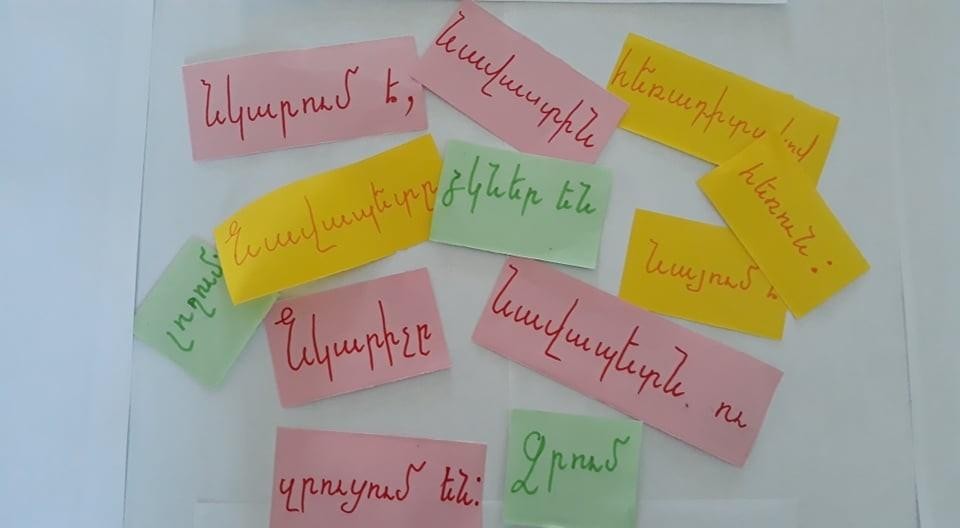 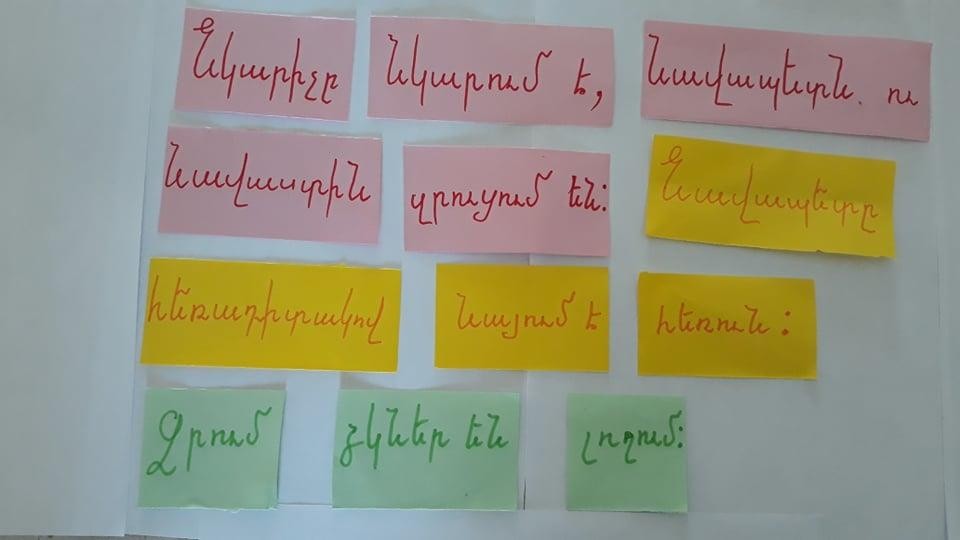 Երեխաները մեծ ոգևորությամբ և հետաքրքրությամբ էին ընթերցում բառերը, ապա նախադասությունները, որպեսզի կարողանային հավաքել ամբողջ պատմությունը : Այս խաղի միջոցով հեշտությամբ սովորեցին թեմատիկ նկարի շուրջ հյուսված պատմությունը:ԵԶՐԱԿԱՑՈՒԹՅՈՒՆ           Ուսումնասիրելով     մեր	 ավարտական աշխատանքի հիմնախնդրի վերաբերյալ առկա մասնագիտական գրականությունը, մեթոդական ձեռնարկները և ծրագրերը՝ հանգեցինք հետևյալ եզրակացություններին.Թե՛ մասնագիտական գրականությունը, թե՛ մեթոդական ձեռնարկները և ծրագրերը միտված են մեկ նպատակի՝ սահուն և արտահայտիչ ընթերցանություն զարգացնելու կարողությանը: Դրանք հարուստ են և անընդհատ արդիականացող, քայլում են ժամանակի պահանջներին համընթաց՝ անընդհատ նորանալով ու փոփոխվելով:Տարրական դպրոցում գործող մայրենիի այլընտրանքային դասագրքերում տեղ են գտել այնպիսի թեմաներ ու բնագրեր, որոնք ինչ-որ չափով կորցրել են իրենց արդիականությունը ու չեն բավարարում ներկայիս սովորողի հետաքրքրության շրջանակներին: Կարծում ենք՝ հնարավոր է դրանք փոխարինել նոր բնագրերով, որոնք գրաճանաչության ընթացքում կձևավորեն հետաքրքրություն ընթերցանության նկատմաբ:Ընթերցանության ժամերին դիտարկումներ կատարելով և եղած փորձը ուսումնասիրելով՝ եկանք այն եզրահանգմանը, որ սահուն ընթերցանությունը զարգացնում և ձևավորում է հարուստ բառապաշար, կապակցված խոսք կառուցելու, դատողություններ անելու կարողություններ։Նույն բնագրի շուրջ տարաբնույթ աշխատանքներ կատարելով՝ աշակերտը ձեռք է բերում ոչ միայն լավ և հասկանալով կարդալու կարողություն, այլև չի մարում նրա կարդալու ցանկությունը։ԱՌԱՋԱՐԿՈՒԹՅՈՒՆՆԵՐՈւսումնասիրելով տարրական դպրոցում գործող մայրենիի այլընտրանքային դասագրքերը՝ եկանք այն կարծիքին, որ դրանցում կան այնպիսի թեմաներ ու բնագրեր, որոնք ինչ-որ չափով կորցրել են իրենց արդիականությունը ու չեն բավարարում ներկայիս սովորողի հետաքրքրության շրջանակներին: Կարծում ենք՝ հնարավոր է դրանք փոխարինել նոր բնագրերով, որոնք կհետաքրքրեն դպրոցականներին՝ խթանելով նրանց ընթերցասիրությունը և դաստիարակելով բարոյական բարձր արժեքներ:Դպրոցներն ունենան «Ընթերցասերի խմբակ», որտեղ կկազմակերպվեն տարաբնույթ աշխատանքներ, և ընթերցասեր աշակերտները կխրախուսվեն:Ծնողական ժողովների ժամանակ ծնողներին ուղղորդել, որ կազմակերպեն«Ընտանեկան ընթերցանության օր»՝ երեխայի ցանկությամբ որևէ հետաքրքիր նյութ ընտրելով և ընթերցելով:ՕԳՏԱԳՈՐԾՎԱԾ ԳՐԱԿԱՆՈՒԹՅԱՆ ՑԱՆԿԳյուլամիրյան Ջ., Հ., Մայրենիի տարրական ուսուցման մեթոդիկա, Ե., 2018, Զանգակ, 314 էջ:Գյուլամիրյան Ջ., Հ., «Զանգակ» այբբենարանի և «Ես սովորում եմ գրել» աշխատանքային տետրերի մեթոդական ուղեցույց, Ե., 2003, Զանգակ, 180 էջ:Գյուլամիրյան Ջ., Հ., «Խաղալով սովորենք», Ե., 2009, Զանգակ, 79 էջ:Տեր-Գրիգորյան Ա., Ընթերցանության մեթոդիկա, Ե., 1978, Լույս, 245 էջ:Խաչատրյան Պ., Հայոց լեզվի տարրական դասընթացի ուսուցման մեթոդիկա, Ե., 2004, Զանգակ, 182 էջ:Մանուկյան Ս. Պ., Մանկավարժական և աշակետական դասանպատակները, Ե., Լուսաբաց, 2003, էջ 151-152:Огородников И. Т., Педагогика, Просвещение, М., 1968, с 235.Սարգսյան Վ., Այբբենարան, Ե., 2019, Մանմար, 155 էջ:Սարգսյան Վ., Այբբենարան- մեթոդական ձեռնարկ, Ե.,2006, Մակմիլան- Արմենիա, 196 էջ:Սարգսյան Վ., Մայրենի 1, Ե., Մակմիլան-Արմենիա, 2009, 64 էջ:Սարգսյան Վ., Մայրենի 1, ուսուցչի ձեռնարկ, Ե., Մակմիլան-Արմենիա, 2009, 64 էջ:Քուրքչյան Ա., Տեր-Գրիգորյան Լ., Այբբենարան, Ե., 2019, Էդիթ Պրինտ, 123 էջ:Քուրքչյան Ա., Տեր-Գրիգորյան Լ., Այբբենարան, ուսուցչի ձեռնարկ, Ե., 2015թ, Էդիթ Պրինտ, 64 էջ:Քուրքչյան Ա., Տեր-Գրիգորյան Լ., Մայրենի 1, ուսուցչի ձեռնարկ, Ե., Էդիթ Պրինտ, 2007, 64 էջ:Քուրքչյան Ա., Տեր-Գրիգորյան Լ., Մայրենի 1, Ե., Էդիթ Պրինտ, 2019, 64 էջ:Սարգսյան Վ., Գրիգորյան Ս., Թորոսյան Կ., Խաչատրյան Հ., Մայրենի 2, Ե., 2017, Մանմար, 159 էջ:Քուրքչյան Ա., Տեր-Գրիգորյան Լ., Մայրենի 2, մաս 1, Ե., 2019, Էդիթ Պրինտ, 87 էջ:Քուրքչյան Ա., Տեր-Գրիգորյան Լ., Մայրենի 2, մաս 2, Ե., 2019, Էդիթ Պրինտ, 168 էջ:Թորոսյան Կ., Սարգսյան Վ., Խաչատրյան Հ., Չիբուխչյան Կ., Մայրենի 3, Ե., Մանմար, 2016, 175 էջ:Սարգսյան Վ., Թորոսյան Կ., Խաչատրյան Հ., Ջիլավյան Ե., Մայրենի 4, Ե., Մանամար, 2017, 159 էջ:Գալստյան Ա., Խարազյան Ռ., Ավագյան Լ., Բալայան Ա., Գրական ունկնդրում և խոսք, 1-ին դասարան (ինտերակտիվ ձեռնարկ),Ե.,  Զանգակ, 2013, 84 էջ:Թերեզյան Գ., Թորոսյան Կ., Խաչատրյան Հ., Խոսք և հաղորդակցություն, 1-ին դասարան, Ե., Զանգակ, 2013, 31 էջ:Սարգսյան Վ., Մեծ գիրք փոքրերի համար, գրական ունկնդրման նյութեր, Ե., Մանմար, 2016, 384 էջ:https://forum.armedu.am/(02.15.2020թ.)https://blog.armparents.com/(02.15.2020թ.)Հավելված 1ՀարցաթերթիկՀարգելի՛ գործընկեր, հարցաթերթիկի նպատակն է պարզել մայրենիի դասերի, մասնավորապես գրաճանաչության ընթացքում կրտսեր դպրոցականի՝ ընթերցանության նկատմամբ հետաքրքրության ձևավորմանը նպաստող միջոցներն ու առաջացած դժվարությունները։Հարցաթերթիկն անանուն է։Ո՞ր դասարանում եք դասավանդում:ԱռաջինԵրկրորդԵրրորդՉորրորդԻ՞նչ եք կարծում, ընթերցանության նկատմամբ հետաքրքրությունը հիմնականում գրաճանաչության ո՞ր փուլում է ձևավորվում երեխայի մոտ:ՆախաայբբենականԱյբբենականՀետայբբենականԲոլոր փուլերումԱյլ պատասխանՄայրենիի ո՞ր դասընթացի որ բաղադրիչն է ավելի արդյունավետ ընթերցանության նկատմամբ հետաքրքրություն ձևավորելու տեսանկյունից:«Գրական ունկնդրում և խոսք»«Խոսք և հաղորդակցություն»Երկուսն էլԱյլ պատասխանԳրաճանաչության	շրջանում	կազմակերպում	ե՞ք	արտադասարանական ընթերցանություն: Ինչպե՞ս:ԱյոՈչԻ՞նչ միջոցներով եք խթանում ընթերցանությունը գրաճանաչության շրջանում։ԽաղերԱռաջադրանքներԴիդակտիկ պարագաներԴաս-էքսկուրսիաներԱյլ տարբերակԻնչպե՞ս եք անցկացնում գրական ունկնդրման դասը ընթերցանության նկատմամբ հետաքրքրություն ձևավորելու նպատակով։Հեքիաթի,	առակի,	հանելուկի,	շուտասելուկի,	մանկական բանաստեղծությունների ընթերցումՀեքիաթի պատկերազարդ նկարների դիտումԴերերով բեմականացումԲաց դաս՝ հեքիաթի բեմականացումԽմբային աշխատանքներԱյլ պատասխանԲացատրական ընթերցանության ո՞ր բաղադրամասի կիրառումն է գերակշռում Ձեր դասերի ընթացում և որքանո՞վ է այն արդյունավետ:ԶրույցԲնագրի ընթերցումԲառային աշխատանքԱշխատանք բնագրի շուրջՊատմումԱմփոփումՀիմնավորե՛ք:Նշե՛ք այն դժվարությունները, որոնք առաջացել/ առաջանում են ընթերցանության նկատմամբ հետաքրքրության ձևավորման ընթացքում (ինչպես Ձեր,այնպես էլ աշակերտների դժվարությունները):Հավելված 2Դասի պլանԱռարկա՝ Մայրենի լեզու Դասարան՝ 1-ինԴասի տեսակը՝ նոր նյութի ուսուցումԴասի թեման՝ Վ, վ հնչյուն տառերի ուսուցում Դասի նպատակները՝Ուսումնական – ծանոթանալ Վ, վ հնչյուն տառերին , ճանաչել տառը տառակապակցության մեջ, կազմել տառակապակցություն, որոշել բաղաձայն է թե՞ ձայնավոր, <<վ>>-ն կարդալ բառի մեջ , հարստացնել բառապաշարը <<վ>> -ի հետ կապված, սովորել գրել <<Վ, վ >> տառերը ձեռագիր, կարդալ:Դաստիարակող- դաստիարակել սեր բնության և կենդանիների նկատմամբ, վերաբերմունք դրսևորի ազգային արժեքների նկատմամբ:Զարգացնող- զարգացնել բանավոր խոսքը , երևակայությունը, ուշադրությունը, նախադասություններ կազմելու ունակությունը:Դասի ավարտին աշակերտը պետք է ՝Իմանա՝ Վ ,վ տառերի գրությունը, նոր բառեր և իմաստներ, հատուկ անունների գրությունը, միավանկ , երկվանկ, եռավանկ բառեր:Կարողանա՝ ճիշտ առոգանությամբ կարդալ բառը, վերարտադրել նկարի բովանդակությունը, գրել Վ, վ տառերը, Վ,վ հնչյուն -տառերով սկսվող և այլ դիրքերում <<վ>> պարունակող բառեր կազմել:Տիրապետի՝ գնահատի ազգային արժեքները, կարևորի բնության դերը մարդու կյանքում, վերաբերմունք դրսևորի բնության նկատմամբ:Դասի կահավորումը – գունավոր թղթեր , մատիտներ, գունավոր մետաղալարեր, կախարդական տուփ՝ որտեղ կլինի <<վ>> հնչյուն տառով սկսվող կամ պարունակող առարկա:Կիրառված խաղեր- <<Մատիկների խաղ>>, <<Ո՞վ ավելի շատ>>,<<Գտի՛ր ավելորդը>>:Դասի ընթացքը	(խիկ)Կազմակերպական մասաշակերտների հաճախման հաշվառումդասին անհրաժեշտ նյութերի պատրաստումԽթանման փուլՀին դասի հարցումԿրկնել Ե տառի հնչումը ՝երես, երեք, Երեմ, տետրեր, երեսուն, ներկել բառերում:Տնային առաջադրանքների ստուգում:Անցած տառերի կրկնություն:Կազմել բառեր և կարդալՖիզդադարԱշխատանք այբբենարանովՈւշադիր դիտել տալ նկարըՆկարի շուրջ պատմության հյուսում ուսուցչի հարցերի միջոցով և երեխաների ակտիվ մասնակցությամբ:Հարցերի մոտավոր բովանդակությունը( Ի՞նչ ենք տեսնում նկարում ,տարվա ո՞ր եղանակն է, ի՞նչ են անում երեխաները , ի՞նչ է անում տրակտորը, ի՞նչ եք տեսնում բլրակի վրա, ի՞նչ ջուր է թափվում սարերից (վտակ), ի՞նչ եք տեսում գետի ափին, ի՞նչ են անում երեխաները , ովքե՞ր են վազում , ո՞վ է գետափի մոտ , ի՞նչ է անում , ի՞նչ կենդանի է գետակի քարի վրա):Նկարի մոտավոր բովանդակությունը(Վերևում Վանք գյուղն է , բլրակի վրա երևում է վանքը: Արան, Վահանի ու Վարդուհու հետ իջել է ձորը: Գետի մեջ թափվում է սարերից իջնով վտակը:Տրակտորը վարում է դաշտը: Արան թղթե նավակ է բաց թողնում գետակի մեջ: Գորտը չի վախենում Արաի նավակից. նստելնայում է: Գետի ափին՝ ծառի ստվերում մի վրան կա Վահանը ու Վարդուհին վազում են դեպի վրանը: )ՖիզդադարՊատմությունից առանձնացնել <<վ>>-ով սկսվող և այլ դիրքերում<<վ>>- ը պարունակող բառերը.Վահան, Վարդուհի, Վանք, վանք, վերև, վտակ, վազել, վրան, վարել, նավակ, ստվեր, թափվել, վախենալ:ՖիզդադարԻմաստավորման փուլ<<Վ>> հնչյունը բոլորին գիտակցել տալուց հետո երեխաներն ծանոթացնել <<վ>>- ը տառի գրաֆիկական ճշգրիտ պատկերին:<<Վ>>-ը տառի երկտողը սովորեցնել անգիրՎարդի թուփ եմ գեղանուշ Հա՛մ բույր ունեմ, հա՛մ էլ փուշ:Երեխաների ուշադրությունը կենտրոնացնել <<վ>>- ը տառի տեսքով նկարված վարդին: Կատարել վարդ բառի հնչյունայինվերլուծություն, պարզել , որ վարդ բառը ունի 4 հնչյուն և միավանկ է:Բառաշարքերի ընթերցումԿարդալ բառակապակցություններըՖիզդադարԻրականացնել ընթերցանություն ( Եկեք կարդանք ամենակարճ բառը, ամենաերկար բառը, այն բառը ,որի մեջ կա <<կ>> տառը ):Գրավոր աշխատանք ( գրել Վ, վ տառերը և մի քանի բառակապակցություն):ՖիզդադարԿշռադատման փուլՆկարի վերնագրի ընտրությունՆկարի բովանդակության վերարտադրումՎերհիշե՛լ և անգիր արտասանել տալ վարդի երկտողը: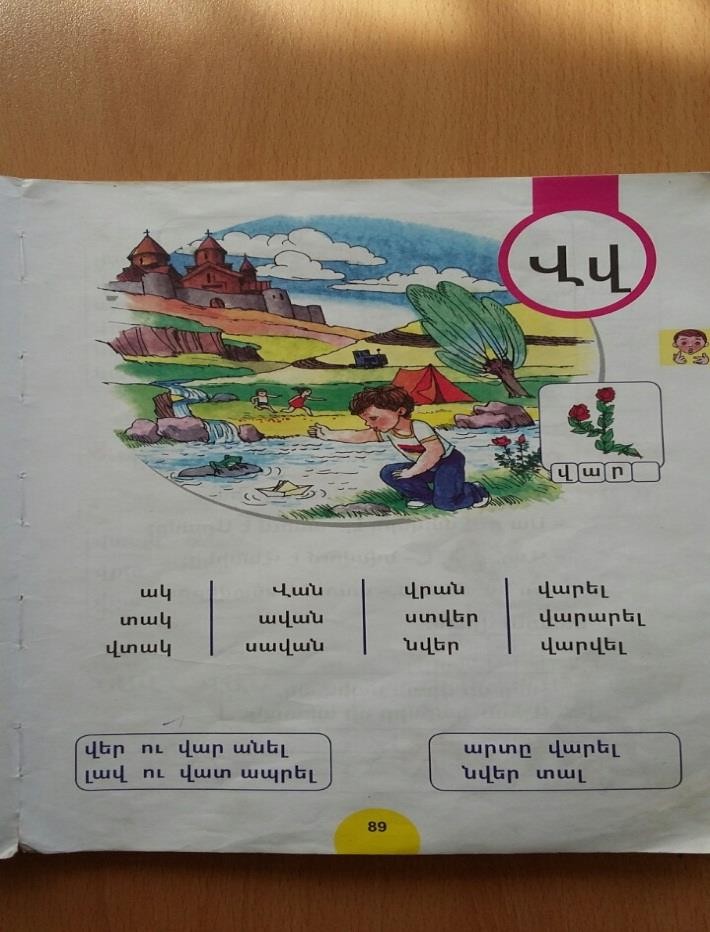 Հավելված 3     ․ Դասի պլանԴասարան՝ IԱռարկան՝ Մայրենի-գրական ունկնդրում Դասի լայն թեման՝ հեքիաթների աշխարհում Դասի նեղ թեման՝ Պոչատ աղվեսըԴաի տեսակը՝ նոր նյութի հաղորդում Դասի նպատակները՝Ընթերցանության նկատմամբ հետաքրքրության ձևավորումԿապակցված խոսքի ձևավորում և զարգացումԱշակերտների մոտ հետաքրքրության աճի պահպանումՏեղեկատվության ինքնաընկալման ապահովումԵրևակայության, ուշադրության, հիշողության զարգացումԴասի կահավորումը՝ հեքիաթի հատվածներից նկարներ, Հ. Թումանյանի մեծադիր նկարը, աղվեսի մասին հանելուկ, փոքրիկ տնակ, կախարդական տուփ:Օգտագործված	մեթոդներ՝	<<Ուղղորդված	ընթերցանություն`	կանգառներով>>,«Կանխագուշակումների աղյուսակ»:Դասի ընթացքը-խթանման փուլԱշակերտներից մեկը բացում է կախարդական տուփը, հանում հանելուկը: Հանելուկը ընթերցում է ուսուցիչը:Հանելուկ- ունի երկար պոչ գեղեցիկ է նա, բայց հավանոցից հեռու չի գնա, ու թե իմանան կփախչի իսկույն, հավին խեղդամահ կհասցնի իր բույն:Նախապես կազմված հարցերի միջոցով կազմակերպել փոքրիկ զրույց, որի միջոցով պետք է ամբողջացնել Հ. Թումանյանի և նրա գրած հեքիաթների մասին երեխաների ունեցած գիտելիքները:Հարցեր՝Ի՞նչ հեքիաթ գիտեք աղվեսի մասին:Իսկ դուք գիտեք ո՞վ է գրել <<Պոչատ աղվեսը>> հեքիաթը:Ո՞վ է Հ. Թումանյանը:Հ. Թումանյանի գրած ուրիշ ի՞նչ հեքիաթներ գիտեք:Իմաստի ընկալման փուլՆպատակը՝ պատմվածքի բովանդակության իմաստի ընկալում Կիրառվում է <<Ուղղորդված ընթերցանություն՝ կանգառներով>> մեթոդըԱշակերտներին նախապես ասվում է, որ հեքիաթը ընթերցելու ենք հատված առ հատված, հեքիաթը բաժանում ենք 3 հատվածի: Յուրաքանչյուր հատված ընթերցում են նախ լուռ ապա բարձրաձայն:1-ին կանգառ-Ի՞նչ կանեիք դուք, եթե լինեիք տատիկի փոխարեն: Պատասխանում են կանխագուշակումների աղյուսակի հարցերին1-ին հատվածի վերնագրում 2-րդ կանգառ-Ի՞նչ եք մտածում կատարվածի մասին:-Ի՞նչ բառերով կբնութագրեք աղվեսին:-Ինչ՞ էր զգում աղվեսն այդ պահին: 2-րդ հատվածի վերնագրում3-րդ կանգառ-Եթե դուք լինեիք աղվեսի փոխարեն ի՞նչ կանեիք:-Ուշադրություն դարձրե՛ք աղվեսի արարքներին:-Ձեր կարծիքով աղվեսը ի՞նչ կպատմի ընկերներին:3-րդ հատվածի վերնագրումԿշռադատման փուլԳրատախտակին գրել հեքիաթի հենակետային բառերը և 2 ավելորդ բառ: Հանձնարարել՝ գտնել գրված բառերից ավելորդները՝ աղվեսը, պառավը, կով, կաթ, կռունկ, աղբյուր, աղջիկ, խաղալիք, կալվոր, հավ:Տնային առաջադրանք՝ համառոտ վերարտադրել հեքիաթի բովանդակությունը: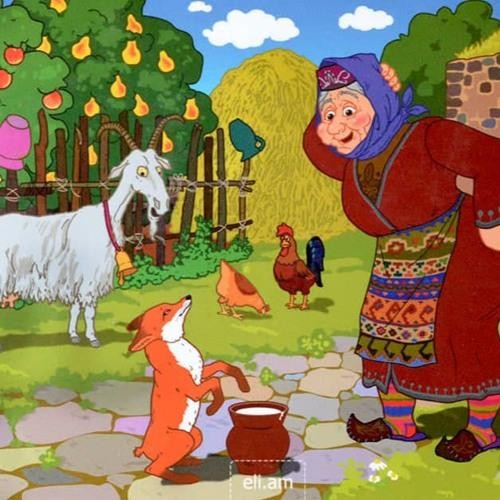 Սաուռիշունտուն	մայրԱսաուռենիաշունտունկ   մայրիկհամլարտուրմուկմեկհումլուրսուրմուրշեկՏրամագիր 490%4.Գրաճանաչության80%աշրջանումկազմակերպումե՞ք70%60%50%40%30%20%10%0%ԱյոՈչԻ՞նչ պատահեցԻ՞նչ է պատահելուԻնչու՞ եք այդպես կարծումԻ՞նչ պատահեցԻ՞նչ է պատահելուԻնչու՞ եք այդպես կարծում1-ին կանգառ1-ին կանգառ1-ին կանգառԱղվեսը կաթը գողացավ խմեց դրա համար էլ տատիկը պոչը կտրեցԱղվեսը գնալու է կովից, այծից կաթ ուզելուՈր տատիկը պոչը ետ տա2-րդ կանգառ2-րդ կանգառ2-րդ կանգառԱղվեսը կաթ տալու խնդրանքով դիմեց կովին, արտին, աղբյուրին, աղջկան, չարչուն, հավին, կալվորինԿալվորը գերանդի կուզիՈրպեսզի ցորենը հնձի տա աղվեսին3-րդ կանգառ3-րդ կանգառ3-րդ կանգառԿալվորը խղճաց աղվեսին մի բուռ կուտ տվեցԿարողանալու է կաթը տալ պառավին, պառավն էլ պոչը տալու էՈրպեսզի պոչը վերցնի ու հասնի ընկերին